Formulář pro uplatnění reklamaceVyplňte tento formulář a odešlete jej zpět pouze v případě, že chcete reklamovat zboží v zákonné době. Formulář je třeba vytisknout, podepsat a zaslat naskenovaný na níže uvedenou emailovou adresu, případně jej vložit do zásilky s vráceným zbožím. Prosíme Vás také o zaslání fotek poškozeného zboží.Adresát (prodávající)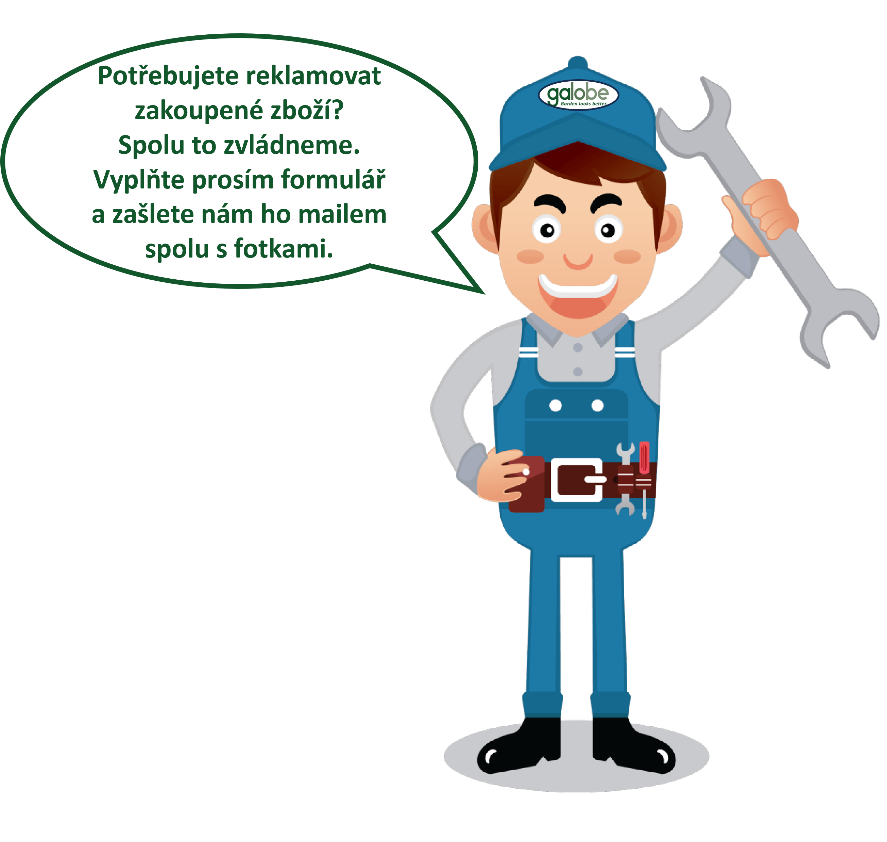 Internetový obchod:	www.galobe.cz Společnost:	ROJAPLAST, s. r. o.Se sídlem:	Bohouňovice I, 	čp. 79, 280 02 KolínIČ:	27133974DIČ:	CZ27133974E-mailová adresa:	info@galobe.czTelefonní číslo:	+420 321 761 361Spotřebitel:Jméno a příjmení:Adresa:Telefon a e-mail:Uplatnění práva z vadného plnění (reklamace)Vážení,dne	 jsem ve Vašem obchodě www.galobe.cz vytvořil objednávku číslo	Zakoupené zboží reklamuji.Skladové číslo a název reklamovaného zboží: 	Reklamované množství:	Popis závady: 	Požaduji vyřídit reklamaci následujícím způsobem:Oprava výrobkuVýměna výrobkuVrácení výrobkuJiný způsob:	V případě uznání reklamace budou peněžní prostředky navráceny zpět na účet, z kterého bylo hrazeno.	V 	 Dne 	(podpis)Jméno a příjmení spotřebiteleSeznam příloh:Faktura za objednané zboží č. 	Fotodokumentace reklamovaného zbožíObecná poučení k uplatnění reklamaceZakoupení věci jste jakožto spotřebitel povinen prokázat předložením kupního dokladu, případně jiným, dostatečně věrohodným způsobem.Jakožto spotřebitel nemůžete uplatnit práva z vad, které jste sám způsobil nebo o kterých jste při koupi věděl. Stejně tak i u vad, pro které jsme s Vámi, jakožto prodávající a spotřebitel, dohodli snížení ceny.  Neodpovídáme ani za běžné opotřebení věci.Reklamace musí být uplatněna nejpozději v 24měsíční lhůtě. Reklamaci je třeba uplatnit bezodkladně, aby nedošlo k rozšíření vady a v jejím důsledku k zamítnutí reklamace. Včasným oznámením vady poté, co se objeví, si můžete zajistit bezproblémové vyřízení reklamace.Reklamace je vyřízena teprve tehdy, když Vás o tom vyrozumíme. Vyprší-li zákonná lhůta, považujte to za podstatné porušení smlouvy a můžete od kupní smlouvy odstoupit.